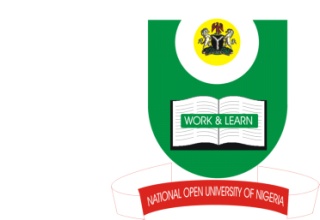 NATIONAL OPEN UNIVERSITY OF NIGERIAUNIVERSITY VILLAGE, PLOT 91 CADASTRAL ZONENNAMDI AZIKIWE EXPRESSWAY, JABI, ABUJAFACULTY OF SOCIAL SCIENCESDEPARTMENT OF MASS COMMUNICATIONFEB 2018 EXAMCOURSE CODE:		MAC411COURSE TITLE:		MASS MEDIA LAWS AND ETHICSUNIT:				3INSTRUCTION:	ANSWER ANY FOUR QUESTIONSTIME:			3 HOURS(a) “The operation of mass media in Nigeria is rooted in the Nigerian Constitution”.  Quote at least two sections of the constitution to confirm this assertion.Establish how the following Acts and Decrees influence mass media practice in Nigeria:Offensive Publication (Proscription) Decree No. 35 of 1993Newspaper Registration Decree No. 43 of 1993Public Officers (Protection Against False Accusation) Decree No. 4 of 1984Nigerian Press Council Decree No. 59 of 1988Treason and Treasonable Offences Decree No. 29 of 1993(171/2 Marks)“Freedom of expression has always been emphasised as an essential basis for the democratic functioning of a society”. Use this assertion as a justification to discuss how press freedom can make a meaningful change in Nigeria social and democratic structure.(171/2 Marks)Who threaten press freedom and how? (171/2 Marks)How do you think the law of libel against a newspaper in Nigeria can be established before the law court?(171/2 Marks)Enumerate and discusswith relevant examples and or illustrations at least seven (7) points to justify how an allegation of libel can be defended in a court of law.(171/2 Marks)Write extensively on any five aspects of Privacy Law.(171/2 Marks)